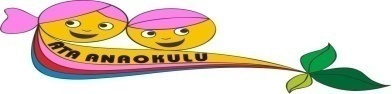 ATA ANAOKULU 2021-2022 EĞİTİM-ÖĞRETİM YILINİSAN AYI YEMEK LİSTESİ          FATMA AKTAŞ                                                                                     MELEK KURT              AŞÇI                                                                                                  OKUL MÜDÜRÜTarihSabah GurubuÖğlen GurubuÇocuk  Kulübü01 04.2022cumaDomates çorbası, ekmek Sarelleli ekmek, SütSebzeli tavuk haşlama,pirinç pilavı, ayran ekmek01 04.2022cumaDomates çorbası, ekmek Sarelleli ekmek, SütMeyveli kek04 .04.2022pazartesiYoğurtlu erişteli çorba,ekmekYoğurtlu erişteli çorba,ekmekKıymalı Karnabahar, Makarna, Söğüş Salata , Ekmek04 .04.2022pazartesiYoğurtlu erişteli çorba,ekmekYoğurtlu erişteli çorba,ekmekSusamlı bisküvi mevsim meyvesi05.04 .2022salı Sarelleli pankek sütSarelleli pankek sütEtli nohut yemeği bulgur pilavı turşu ekmek05.04 .2022salı Sarelleli pankek sütSarelleli pankek sütRecelli ekmek, Süt06.04 .2022çarşambaKırmızı mercimek çorbası ekmekKırmızı mercimek çorbası ekmekSulu köfte pirinç pilavı ayran06.04 .2022çarşambaKırmızı mercimek çorbası ekmekKırmızı mercimek çorbası ekmekPatlamış mısır kremalı bisküvi07.04.2022perşembeYumurtalı ekmek, peynir, meyve .suyuYumurtalı ekmek,peynir,meyve suyuKıymalı patates yemeği, erişte yoğurt,ekmek07.04.2022perşembeYumurtalı ekmek, peynir, meyve .suyuYumurtalı ekmek,peynir,meyve suyuAglayan pasta08.04..2022cumaŞehriye çorbası,ekmekŞehriye çorbası,ekmekMevsim türlüsü,makarna,mevsim salatası,ekmek08.04..2022cumaŞehriye çorbası,ekmekŞehriye çorbası,ekmekCikolatalı puding18.04.2022pazartesiMercimek çorbası ekmekMercimek çorbası ekemkeFırında patates oturtma,makarna yoğurt ekmek18.04.2022pazartesiMercimek çorbası ekmekMercimek çorbası ekemkePatlamış mısır19.04.2022salıPeynirli poğaca, sütPeynirli poğaca sütPatlıcan musakka şehriyeli pirinç pilavı yoğurt19.04.2022salıPeynirli poğaca, sütPeynirli poğaca sütIspanaklı kek20.04.2022çarşambaYoğyrtlu çorba,ekmekYoğurtlu çorba ekmekEtli kuru fasülye bulgur pilavı turşu ekmek20.04.2022çarşambaYoğyrtlu çorba,ekmekYoğurtlu çorba ekmekSusamlı bisküvi meyve21.04.2022perşembeHaşlanmış yumurta,yeşil zeytin meyve çayı,ekmekHaşlanmış yumurta yeşil zeytin meyve çayı ekmekMantı, çorba, yoğurt ekmek21.04.2022perşembeHaşlanmış yumurta,yeşil zeytin meyve çayı,ekmekHaşlanmış yumurta yeşil zeytin meyve çayı ekmekBisküvili pasta22.04.2022cumaTerbiyeli tavuk çorbası ekmekTerbiyeli tavuk çorbası ekmekNohut yemeği pilav turşu ekmek22.04.2022cumaTerbiyeli tavuk çorbası ekmekTerbiyeli tavuk çorbası ekmekSütlaç25.04.2022pazartesiMercimek çorbası ekmekPeynirli gözleme meyve cayıPatates oturtma  makarna yoğurt ekmek25.04.2022pazartesiMercimek çorbası ekmekPeynirli gözleme meyve cayıSarelleli ekmek26.04.2022salıPeynirli gözleme meyve cayıFırında patates kızartması peynir,meyve cayıFırında sebzeli tavuk bulgur pilavı  yoğurt26.04.2022salıPeynirli gözleme meyve cayıFırında patates kızartması peynir,meyve cayıTuzlu kurabiye27.04.2022çarşambaSebze Çorbası, ekmekSebze Çorbası, ekmekMevsim Türlüsü, Erişte Pilavı, Ayran , Ekmek27.04.2022çarşambaSebze Çorbası, ekmekSebze Çorbası, ekmekAçma , Süt28.04.2022perşembeTost, Zeytin, SütTost, Zeytin, SütEtli kuru fasülye, Pilav, Salata28.04.2022perşembeTost, Zeytin, SütTost, Zeytin, SütBisküvi ,Meyve29.04.2022cumaÇorba , Ekmek , kuru ÜzümÇorba , Ekmek , kuru ÜzümBezelye Yemeği, Erişte , Ayran29.04.2022cumaÇorba , Ekmek , kuru ÜzümÇorba , Ekmek , kuru Üzümİrmik Helvası29.04.2022cumaÇorba , Ekmek , kuru ÜzümÇorba , Ekmek , kuru Üzüm